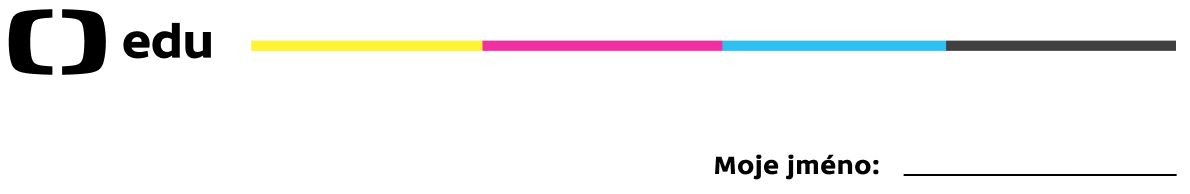 Rajský plynPracovní list je určen pro studenty středních škol a jeho cílem je poznat vlastnosti oxidu dusného.Rajský plynJaký je chemický název rajského plynu: ……………………………………………………Jaký je chemický vzorec rajského plynu?NO2N2O3N2OUrčete pravdivost výroků:Popište účinky rajského plynu na lidské tělo:………………………………………………………………………………………………………………………………………………………………………………………………………………………………………………………………………………………………………………………………………………………………………………………………………………………………………………………………………………………………………………………………………………………………………………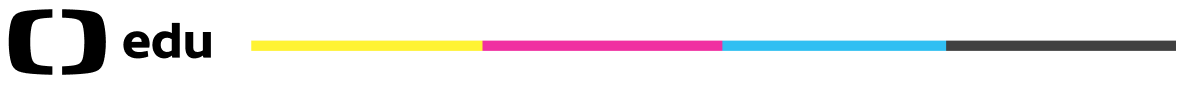 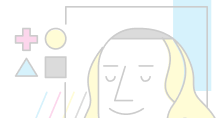 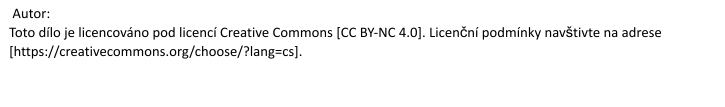 Co jsem se touto aktivitou naučil(a):………………………………………………………………………………………………………………………………………………………………………………………………………………………………………………………………………………………………………………………………………………………………………ANONERajský plyn patří mezi skleníkové plyny.Rajský plyn je bezbarvý plyn bez chuti a zápachu.Rajský plyn se používá ve stomatologii a porodnictví.Rajský plyn má anestetické účinky.